RVideo Taping Tips   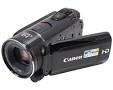 How do I rent the camera?	Free of charge and can be reserved in room 132, next to Doctoral computer lab in Julka Hall.	Need CSU Id to take out camera/tri-pod.	Please make sure that all items are in the box – you will be charged for missing or damaged items.		Make sure that the SD card is what it says it is:  8mb, 16mb, etc.Can I use another camera or my phone? Yes but choose wisely and not recommended.  No Disk cameras, cassette tapes, etc. Know if your device can be downloaded to edit.  Phone should be landscape not portrait.How long should my video be?	Take a look at your handbook in Task 2.  Each licensure is different.  May be one or two clips and could be 15 or 20 minutes in total length.  Follow your handbook!Clips have to be continuous.  If the camera stops it cannot be restarted without being another clip.How long should I tape for?	Recommended to tape for several days to choose right clip.What should I look for when playing back my video?	Sound quality.  Make sure that you can hear yourself.	No faces in the video that do not have the proper permissions.	No names written anywhere.  Check the chalkboard, whiteboard, etc.	Ensure that what you are taping is what you are supposed to be taping.Which programs are recommended for editing?	Using a Mac, use iMovie or QuickTimeUsing a PC, use Windows Movie MakerWatch Video Extensions	Check edTPA handbook in Task 2 or the Evidence Chart to ensure correct video format/extensions.	flv, asf, qt, mov, mpg, mpeg, avi, wmv, mp4, m4v are currently acceptable.	Using the CSU camera does not ensure that your computer will download to correct extension.  Watch!How do I get the video onto the computer?	Use the SD card instead of the camera cord.  It is the easiest, fastest way.  Just take it out of the camera and place it in the correct slot on the computer.Upload to TaskStream as soon as you can to troubleshoot any problemsWhy won’t my video upload to TaskStream?	It is most likely too large.  Download ‘Handbrake’ program for free.  Click Web Optimized to ensure it is Web compatible.   